ПРАВИТЕЛЬСТВО РЕСПУБЛИКИ СЕВЕРНАЯ ОСЕТИЯ-АЛАНИЯПОСТАНОВЛЕНИЕот 24 июня 2022 г. N 298О КОМИССИИ ПО УРЕГУЛИРОВАНИЮ РАЗНОГЛАСИЙ, ВОЗНИКАЮЩИХПРИ РАССМОТРЕНИИ ЗАЯВЛЕНИЙ РЕЛИГИОЗНЫХ ОРГАНИЗАЦИЙО ПЕРЕДАЧЕ РЕЛИГИОЗНЫМ ОРГАНИЗАЦИЯМ ИМУЩЕСТВА РЕЛИГИОЗНОГОНАЗНАЧЕНИЯ, НАХОДЯЩЕГОСЯ В ГОСУДАРСТВЕННОЙ СОБСТВЕННОСТИРЕСПУБЛИКИ СЕВЕРНАЯ ОСЕТИЯ-АЛАНИЯ, В СОБСТВЕННОСТЬИЛИ БЕЗВОЗМЕЗДНОЕ ПОЛЬЗОВАНИЕВ соответствии со статьей 9 Федерального закона от 30 ноября 2010 года N 327-ФЗ "О передаче религиозным организациям имущества религиозного назначения, находящегося в государственной или муниципальной собственности" Правительство Республики Северная Осетия-Алания постановляет:1. Создать Комиссию по урегулированию разногласий, возникающих при рассмотрении заявлений религиозных организаций о передаче имущества религиозного назначения, находящегося в государственной собственности Республики Северная Осетия-Алания, в собственность или безвозмездное пользование.2. Утвердить прилагаемые:Положение о Комиссии по урегулированию разногласий, возникающих при рассмотрении заявлений религиозных организаций о передаче имущества религиозного назначения, находящегося в государственной собственности Республики Северная Осетия-Алания, в собственность или безвозмездное пользование;состав Комиссии по урегулированию разногласий, возникающих при рассмотрении заявлений религиозных организаций о передаче имущества религиозного назначения, находящегося в государственной собственности Республики Северная Осетия-Алания, в собственность или безвозмездное пользование.Председатель ПравительстваРеспублики Северная Осетия-АланияБ.ДЖАНАЕВУтвержденоПостановлением ПравительстваРеспублики Северная Осетия-Аланияот 24 июня 2022 г. N 298ПОЛОЖЕНИЕО КОМИССИИ ПО УРЕГУЛИРОВАНИЮ РАЗНОГЛАСИЙ, ВОЗНИКАЮЩИХПРИ РАССМОТРЕНИИ ЗАЯВЛЕНИЙ РЕЛИГИОЗНЫХ ОРГАНИЗАЦИЙО ПЕРЕДАЧЕ ИМУЩЕСТВА РЕЛИГИОЗНОГО НАЗНАЧЕНИЯ, НАХОДЯЩЕГОСЯВ ГОСУДАРСТВЕННОЙ СОБСТВЕННОСТИ РЕСПУБЛИКИСЕВЕРНАЯ ОСЕТИЯ-АЛАНИЯ, В СОБСТВЕННОСТЬИЛИ БЕЗВОЗМЕЗДНОЕ ПОЛЬЗОВАНИЕ1. Комиссия по урегулированию разногласий, возникающих при рассмотрении заявлений религиозных организаций о передаче имущества религиозного назначения, находящегося в государственной собственности Республики Северная Осетия-Алания, в собственность или безвозмездное пользование (далее - Комиссия), является коллегиальным совещательным органом при Правительстве Республики Северная Осетия-Алания, созданным для рассмотрения вопросов, возникающих в процессе рассмотрения заявлений религиозных организаций о передаче имущества религиозного назначения, находящегося в государственной собственности Республики Северная Осетия-Алания, в собственность или безвозмездное пользование (далее - заявление) в случаях наличия разногласий и в целях их урегулирования.Решения Комиссии, принятые по вопросам, отнесенным к ее компетенции, являются основанием для принятия Министерством государственного имущества и земельных отношений Республики Северная Осетия-Алания, уполномоченным принимать решения о передаче религиозным организациям имущества религиозного назначения, находящегося в государственной собственности Республики Северная Осетия-Алания (далее - уполномоченный орган), решений о передаче имущества религиозного назначения религиозным организациям, а также решений, направленных на принятие мер по устранению нарушений прав и (или) законных интересов физических и (или) юридических лиц, вызванных принятием решения о передаче имущества религиозного назначения религиозным организациям либо действиями (бездействием) уполномоченного органа в связи с рассмотрением заявления.2. Комиссия руководствуется в своей деятельности Конституцией Российской Федерации, федеральными конституционными законами, федеральными законами, актами Президента Российской Федерации и Правительства Российской Федерации, Конституцией Республики Северная Осетия-Алания, законами Республики Северная Осетия-Алания, актами Главы Республики Северная Осетия-Алания, Правительства Республики Северная Осетия-Алания, а также настоящим Положением.3. Основанием для вынесения на рассмотрение заседанием Комиссии вопросов, возникающих при рассмотрении заявлений, является наличие разногласий, возникших при рассмотрении заявлений.4. Уполномоченный орган при наличии разногласий, возникающих при рассмотрении заявлений, в течение пяти рабочих дней направляет документы, подтверждающие наличие разногласий по вопросу передачи имущества религиозного назначения религиозным организациям и принадлежность имущества религиозного назначения Республике Северная Осетия-Алания, в Комиссию для дальнейшего принятия решения в соответствии с компетенцией.5. К участию в работе Комиссии привлекаются представители общественных организаций, а также специалисты, в том числе специалисты в области религиоведения, культурологии, права.6. Комиссия рассматривает возникающие разногласия, а также представленные уполномоченным органом документы по данному вопросу не более 10 рабочих дней с даты вынесения вопроса на заседание Комиссии.7. Заседания Комиссии проводятся по мере необходимости в зависимости от наличия разногласий, требующих рассмотрения Комиссии.8. Заседание Комиссии ведет председатель Комиссии. В случае отсутствия председателя Комиссии полномочия председателя Комиссии осуществляет заместитель председателя Комиссии.9. Комиссия вправе создавать рабочие группы по отдельным вопросам в пределах своей компетенции.В состав рабочей группы, создаваемой Комиссией, подлежит включению представитель руководящего органа (центра) религиозной организации (в соответствии с конфессиональной принадлежностью).10. Заседания Комиссии правомочны, если на них присутствует более половины членов Комиссии.11. Работу Комиссии организует секретарь Комиссии.Секретарь Комиссии готовит материалы по повестке дня заседания Комиссии (далее - повестка дня).Повестка дня и необходимые справочные материалы доводятся секретарем Комиссии до сведения заместителя председателя Комиссии и членов Комиссии не позднее чем за два рабочих дня до заседания Комиссии. Секретарь Комиссии ведет протокол заседания.12. Председательствующий на заседании Комиссии:оглашает повестку дня;предоставляет слово для выступления;ставит на голосование предложения членов Комиссии и проекты принимаемых решений;подводит итоги голосования и оглашает принятые решения;поддерживает порядок и обеспечивает выполнение требований настоящего Положения в ходе заседаний Комиссии;подписывает протоколы заседаний Комиссии.13. Решение Комиссии принимается простым большинством голосов от числа присутствующих на заседании Комиссии членов Комиссии, оформляется протоколом, подготавливаемым секретарем Комиссии не позднее двух рабочих дней с даты проведения заседания Комиссии, и подписывается председателем Комиссии и секретарем Комиссии.В случае равенства голосов решающим является голос председательствующего на заседании Комиссии.14. Член Комиссии имеет право:знакомиться со всеми представленными документами;выступать по вопросам повестки дня;проверять правильность составления протокола, в том числе правильность отражения в протоколе содержания выступлений.УтвержденПостановлением ПравительстваРеспублики Северная Осетия-Аланияот 24 июня 2022 г. N 298СОСТАВКОМИССИИ ПО УРЕГУЛИРОВАНИЮ РАЗНОГЛАСИЙ, ВОЗНИКАЮЩИХПРИ РАССМОТРЕНИИ ЗАЯВЛЕНИЙ РЕЛИГИОЗНЫХ ОРГАНИЗАЦИЙО ПЕРЕДАЧЕ ИМУЩЕСТВА РЕЛИГИОЗНОГО НАЗНАЧЕНИЯ, НАХОДЯЩЕГОСЯВ ГОСУДАРСТВЕННОЙ СОБСТВЕННОСТИ РЕСПУБЛИКИСЕВЕРНАЯ ОСЕТИЯ-АЛАНИЯ, В СОБСТВЕННОСТЬИЛИ БЕЗВОЗМЕЗДНОЕ ПОЛЬЗОВАНИЕ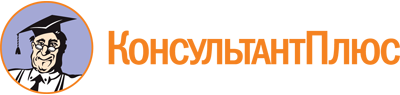 Постановление Правительства Республики Северная Осетия-Алания от 24.06.2022 N 298
"О Комиссии по урегулированию разногласий, возникающих при рассмотрении заявлений религиозных организаций о передаче религиозным организациям имущества религиозного назначения, находящегося в государственной собственности Республики Северная Осетия-Алания, в собственность или безвозмездное пользование"
(вместе с "Положением о Комиссии по урегулированию разногласий, возникающих при рассмотрении заявлений религиозных организаций о передаче имущества религиозного назначения, находящегося в государственной собственности Республики Северная Осетия-Алания, в собственность или безвозмездное пользование")Документ предоставлен КонсультантПлюс

www.consultant.ru

Дата сохранения: 10.11.2022
 ТомаевИрбек Ахсарбекович-Заместитель Председателя Правительства Республики Северная Осетия-Алания (председатель Комиссии);БагаеваЗалина Юрьевна-первый заместитель Министра государственного имущества и земельных отношений Республики Северная Осетия-Алания (заместитель председателя Комиссии);БетановаОксана Дантесовна-начальник отдела государственной собственности и внутреннего контроля Министерства государственного имущества и земельных отношений Республики Северная Осетия-Алания (секретарь Комиссии);БагиевАлан Казбекович-Министр Республики Северная Осетия-Алания по национальной политике и внешним связям;БзаровРуслан Сулейманович-профессор Федерального государственного бюджетного образовательного учреждения высшего образования "Северо-Осетинский государственный университет им. К.Л. Хетагурова", доктор исторических наук (по согласованию);ГацаловХаджимурат Харумович-председатель Духовного управления мусульман Республики Северная Осетия-Алания (по согласованию);Герасим (Шевцов Виталий Николаевич)-епископ Владикавказский и Аланский (по согласованию);КайтуковРостислав Викторович-руководитель местной религиозной организации традиционных верований осетин "Верхняя Осетия" ("Уаллагир") (по согласованию);КиреевФеликс Сергеевич-сотрудник государственного бюджетного учреждения "Институт истории и археологии Республики Северная Осетия-Алания";СатцаевЭльбрус Батрбекович-старший научный сотрудник Северо-Осетинского института гуманитарных и социальных исследований им. В.И. Абаева - филиал федерального государственного бюджетного учреждения науки Федерального научного центра "Владикавказский научный центр РАН", эксперт по вопросам религии, кандидат филологических наук (по согласованию);ТебиеваЕлена Шамильевна-руководитель Архивной службы Республики Северная Осетия-Алания;ТертерянГрант Торгомович(Тер-Геворг)-настоятель Армянской апостольской церкви имени Григория Просветителя (по согласованию);ХачатурянцМаркос Мнацаканович-заместитель Министра культуры Республики Северная Осетия-Алания;ЦховребовВладимир Сосланович-заместитель начальника Управления Министерства юстиции Российской Федерации по Республике Северная Осетия-Алания (по согласованию);ЧехоеваЛюдмила Алифбековна-заместитель председателя Комитета по охране и использованию объектов культурного наследия Республики Северная Осетия-Алания